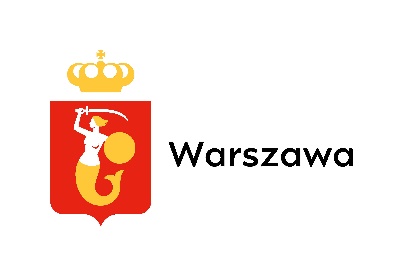 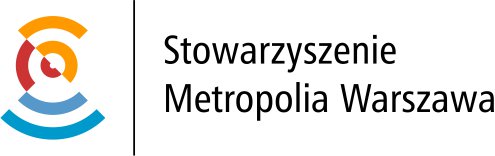 REGULAMINKonkursu plastycznego„Metropolia warszawska w 2040 roku”§ 1.Postanowienia ogólneOgłasza się konkurs plastyczny pt.: „Metropolia warszawska w 2040 roku” zwany dalej „Konkursem”.Konkurs jest organizowany i nadzorowany przez miasto stołeczne Warszawa (Biuro Funduszy Europejskich i Polityki Rozwoju Urzędu m.s.t Warszawy) we współpracy 
ze Stowarzyszeniem „Metropolia Warszawa” - zwanymi dalej „Organizatorem”.§ 2.Cel i zasady Konkursu Konkurs plastyczny ma charakter edukacyjny, a jego tematyka dotyczy wiedzy 
z zakresu nauk społecznych, urbanistyki , gospodarki przestrzennej i ochrony środowiska.Celem konkursu plastycznego jest pobudzenie dziecięcej wyobraźni jak i odzwierciedlenie dziecięcych oczekiwań odnośnie tego, jak będzie wyglądała metropolia warszawska 
w 2040 roku. W którą stronę pójdzie rozwój warszawskiej metropolii? Jakie zmiany według autorów plakatów powinny zajść na wsi czy w mieście aby warszawska metropolia była idealnym miejscem do życia? Jak jej mieszkańcy będą podróżować, pracować, spędzać swój wolny czas? Jakie potrzeby swoich mieszkańców powinna zaspokoić metropolia rozwijając się i realizując np. unijne projekty czy inne wspólne inicjatywy? Prace konkursowe powinny zawierać elementy ukazujące korzyści wynikające 
z mieszkania w metropolii warszawskiej w przyszłości oraz to, jak metropolia będzie się rozwijała i funkcjonowała służąc przede wszystkim swoim mieszkańcom.Metropolię warszawską współtworzy m.st. Warszawa oraz 69 gmin okolicznych i 9 powiatów. Jest to obszar niezwykle zróżnicowany, o powierzchni 6 tys. km2, zamieszkały przez ponad 3 mln osób. Metropolia warszawska bardzo dynamicznie się rozwija, aby być nowoczesnym ośrodkiem społeczno-gospodarczym. Dzięki m.in. aktywnemu zaangażowaniu samorządów współtworzących metropolię warszawką w realizację Zintegrowanych Inwestycji Terytorialnych, budowane są nowoczesne drogi rowerowe oraz parkingi „Parkuj i Jedź”, realizowane są projekty edukacyjne, powstają miejsca opieki dla dzieci do lat 3 oraz nowoczesne e-usługi. Te działania i przedsięwzięcia nie byłyby możliwe bez wsparcia finansowego ze środków unijnych. Więcej informacji na temat metropolii warszawskiej dostępne na stronach omw.um.warszawa.pl oraz sm.waw.pl.Zadaniem uczestników konkursu będzie przygotowanie przez klasę plakatu 
w formacie A1 (594mm x 841mm) w orientacji poziomej lub pionowej, nawiązującego do tematu konkursu “Metropolia warszawska w 2040 roku” i celu przedstawionego w pkt 2 paragraf 2. Prace konkursowe powinny być wykonane w formie rysunku lub malunku w jednej 
z następujących technik plastycznych: kredki, pastele, farby, tempera, flamastry, ołówki, cienkopisy. Niedopuszczone do konkursu zostaną prace wykonane przy użyciu:nietrwałych, sypkich materiałów (plastelina, brokat, piasek, etc.)wycinków z gotowych materiałów z gazet, publikacji czy z Internetugraficznych programów komputerowychz elementami wystającymi ponad powierzchnię kartki pracy konkursowej Do Konkursu mogą zostać zgłoszone jedynie te prace, które:spełniają warunki zawarte w pkt. 2, 3, 4 i 5 paragrafu 2,nie zostały uprzednio zgłoszone do żadnego innego konkursu plastycznego,nie zawierają treści wulgarnych, erotycznych, ksenofobicznych, rasistowskich, naruszających godność ludzką, sprzyjających zachowaniom zagrażającym zdrowiu, bezpieczeństwu, raniących przekonania religijne, polityczne itp.Udział w Konkursie jest dobrowolny i bezpłatny.Prace nadesłane na Konkurs nie będą zwracane uczestnikom.Informacje na temat Konkursu zostaną opublikowane na stronach internetowych 
i w mediach społecznościowych: Urzędu m.st. Warszawy, Biura Edukacji Urzędu m.st. Warszawy oraz zostaną przekazane/udostępnione (drogą elektroniczną) przez Organizatora wszystkim jednostkom samorządu terytorialnego - członkom Stowarzyszenia "Metropolia Warszawa”.§ 3.Zasady uczestnictwa w Konkursie W konkursie wziąć może udział klasa (jest to więc praca zbiorowa), w skład której wchodzą uczniowie jednej klasy 1. – 6. szkoły podstawowej, zlokalizowanej na terenie metropolii warszawskiej – tj. w gminie wiejskiej, wiejsko-miejskiej czy miejskiej,  wchodzącej w skład Regionu Warszawskiego Stołecznego - grupa ta zwana jest dalej „Uczestnikami”.Każda klasa może przesłać maksymalnie jedną pracę konkursową.Warunkiem uczestnictwa w Konkursie jest przesłanie pocztą lub dostarczenie osobiście Organizatorowi w terminie do dnia 31 maja 2023 roku (w przypadku przesłania pracy decyduje data stempla pocztowego):pracy konkursowej – plakatu w formacie A1, podpisanego na odwrocie: klasa, nazwa szkoły oraz imię i nazwisko nauczyciela – opiekuna „Uczestników”  (wzór – załącznik nr 1 do Regulaminu);prawidłowo wypełnionego i podpisanego przez nauczyciela formularza zgłoszeniowego (załącznik nr 2 do Regulaminu);oświadczenia o wyrażeniu zgody na przetwarzanie danych osobowych – wypełnionego przez Nauczyciela zgłaszającego klasę do konkursu (załącznik nr 3 
do Regulaminu).Praca konkursowa wraz z kompletem dokumentów wskazanych w pkt 3 paragrafu 3 powinna zostać przesłana lub dostarczona na adres:Biuro Funduszy Europejskich i Polityki Rozwoju Urzędu m.st. WarszawyPKiN, Plac Defilad 1, 00-901 Warszawa(XIX piętro, pokój 1912)z dopiskiem na kopercie: Konkurs – „Metropolia warszawska w 2040 roku”W przypadku wysyłki pracy pocztą opiekun klasy ma obowiązek poinformowania 
o wysyłce pracy konkursowej „Organizatora” konkursu do dnia 31 maja 2023 roku (telefonicznie pod nr telefonu: 022 443 02 26 lub mailowo: ljanicka@um.warszawa.pl).Z chwilą doręczenia pracy konkursowej Organizatorowi (plakatu wraz ze wszystkimi formularzami), miasto stołeczne Warszawa oraz Stowarzyszenie „Metropolia Warszawa” uzyskuje licencję niewyłączną upoważniającą do nieodpłatnego korzystania
 z majątkowych praw autorskich do pracy konkursowej na następujących polach eksploatacji:wykorzystania na stronie internetowej i profilach społecznościowych Organizatora,wystawienia pracy konkursowej w ramach wystawy pokonkursowej,umieszczenia reprodukcji pracy konkursowej w katalogu (publikacji) prezentującym prace pokonkursowe,umieszczenia reprodukcji pracy konkursowej na nieodpłatnych materiałach informacyjno-promocyjnych i w publikacjach wydawanych przez Organizatora.Organizator Konkursu zastrzega sobie prawo do wykluczenia uczestnika z Konkursu,
w szczególności w następujących przypadkach:złamania postanowień niniejszego Regulaminu,niesamodzielnego wykonania pracy,popełnienia plagiatu,zachowań nieetycznych i sprzecznych z prawem,podania nieprawdziwych lub niepełnych danychnadesłania pracy konkursowej po terminie wskazanym w pkt 3 paragrafu 3wykonania pracy w innym formacie niż wskazany w pkt 3 paragrafu 2.§ 4.Komisja KonkursowaOrganizator powoła minimum trzyosobową Komisję Konkursową, w skład której wejdą przedstawiciele m.st. Warszawy i Stowarzyszenia „Metropolia Warszawa”.Zadaniem Komisji Konkursowej jest:ocena nadesłanych prac konkursowych oraz formularzy zgłoszeniowych pod względem formalnym oraz wskazanie prac konkursowych zakwalifikowanych do udziału w Konkursie,ocena prac zakwalifikowanych do udziału w Konkursie,wybór prac, które zajmą odpowiednio 1., 2. i 3. miejsce w dwóch kategoriach wiekowych: klasy 1-3 i klasy 4-6 Prace konkursowe zakwalifikowane do udziału w Konkursie będą oceniane przez Komisję Konkursową według następujących kryteriów:samodzielność wykonania pracy przez dzieci,pomysłowość i oryginalność,estetyka i jakość wykonania,umiejętność ukazania w pracy konkursowej tematyki Konkursu,nawiązanie do tematyki funduszy europejskich i wizji rozwoju opracowanej na potrzeby opracowania „Strategii rozwoju metropolii warszawskiej do 2040 roku”.Decyzje Komisji są ostateczne i nie przysługuje od nich odwołanie.Z przebiegu prac Komisji sporządzony zostanie protokół, zawierający skład Komisji, wyniki Konkursu, imię i nazwisko nauczyciela, nazwę klasy i szkoły podstawowej.§ 5.Rozstrzygnięcie KonkursuSpośród nadesłanych prac Komisja Konkursowa wybierze następujące prace w dwóch kategoriach wiekowych:Klasy 1-3:1 (słownie: jeden) zwycięski plakat przygotowany przez klasę 1-3 wraz 
z nauczycielem, który otrzyma nagrodę za zajęcie pierwszego miejsca,1 (słownie: jeden) plakat przygotowany przez klasę 1-3 wraz z nauczycielem, który otrzyma nagrodę za zajęcie drugiego miejsca,1 (słownie: jeden) plakat przygotowany przez klasę 1-3 wraz z nauczycielem, który otrzyma nagrodę za zajęcie trzeciego miejsca.Klasy 4-6:1 (słownie: jeden) zwycięski plakat przygotowany przez klasę 4-6 wraz 
z nauczycielem, który otrzyma nagrodę za zajęcie pierwszego miejsca,1 (słownie: jeden) plakat przygotowany przez klasę 4-6 wraz z nauczycielem, który otrzyma nagrodę za zajęcie drugiego miejsca,1 (słownie: jeden) plakat przygotowany przez klasę 4-6 wraz z nauczycielem, który otrzyma nagrodę za zajęcie trzeciego miejsca.Nagrodą za zajęcie pierwszego miejsca będzie:dla zwycięskiej klasy w kategorii 1-3 oraz dla zwycięskiej klasy w kategorii 4-6: wycieczka do Julinek Park w gminie Leszno k/Warszawy. Nagrodą za zajęcie drugiego miejsca będzie:dla zwycięskiej klasy w kategorii 1-3:  wycieczka do Centrum Folkloru Polskiego „Karolin” w Otrębusach. dla zwycięskiej klasy w kategorii 4-6: wycieczka do Twierdzy Modlin w Nowym Dworze MazowieckimNagrodą za zajęcie trzeciego miejsca będzie:dla zwycięskiej klasy w kategorii 1-3 oraz zwycięskiej klasy w kategorii 4-6:  wycieczka do Centrum Nauki Kopernik w Warszawie. Nagrodą za otrzymanie wyróżnienia będzie:dla wyróżnionej klasy w kategorii 1-3 lub w kategorii 4-6: wycieczka do Obserwatorium Astronomicznego w Grodzisku MazowieckimKoszty związane z realizacją wycieczek wyszczególnionych w pkt 2, 3, 4 i 5 paragrafu 5 Regulaminu konkursu (bilety wstępu, koszt transportu) ponosi Stowarzyszenie „Metropolia Warszawa”. Kwestie organizacyjne wycieczki: zgody rodziców na udział dzieci, ubezpieczenie, zamówienie transportu itp. będą leżały po stronie szkoły.Realizacja wycieczek nastąpi w terminie wrzesień-grudzień 2023 roku.W przypadku, gdy do udziału w konkursie zgłoszonych zostanie mniej niż 20 prac w każdej 
z kategorii wiekowej: 1-3 lub 4-6, Organizator Konkursu zastrzega sobie prawo do przyznania nagrody wyłącznie za zajęcie pierwszego 1. Miejsca.Laureaci pierwszego, drugiego i trzeciego miejsca oraz ich opiekunowie – nauczyciele otrzymają dyplomy.Wyniki Konkursu zostaną opublikowane do dnia 12 czerwca 2023 roku:na stronie internetowej Europejska Warszawa - https://um.warszawa.pl/waw/europa na stronie internetowej Stowarzyszenia „Metropolia Warszawa” - https://sm.waw.pl/na Facebooku Europejska Warszawa –https://www.facebook.com/EuropejskaWarszawa na Facebooku Stowarzyszenia „Metropolia Warszawa” - https://www.facebook.com/StowarzyszenieMetropoliaWarszawa na Twitterze Stowarzyszenia „Metropolia Warszawa” - https://twitter.com/SMetropoliaWawa Nauczyciele – opiekunowie klas - otrzymają także wiadomość mailową o wyborze najlepszych prac konkursowych.O terminie i miejscu odbioru nagród Organizator poinformuje nauczycieli – opiekunów zespołów klasowych – w odrębnej wiadomości mailowej.Osobą wyznaczoną do kontaktu w sprawach związanych z organizacją Konkursu jest Pani Lidia Janicka, e-mail: ljanicka@um.warszawa.pl, telefon kontaktowy: (22) 443-02-26. § 6.Klauzula informacyjna o przetwarzaniu danych osobowych na podstawie zgodyAdministratorem danych osobowych jest Prezydent m.st. Warszawy. Klauzula informacyjna 
o przetwarzaniu danych osobowych stanowi załącznik nr 4 do niniejszego Regulaminu.§ 7.Postanowienia końcoweOrganizator zastrzega sobie prawo do zmiany niniejszego Regulaminu.Organizator zastrzega sobie możliwość przedłużenia terminu lub zakończenia Konkursu, bez rozstrzygnięcia i wręczenia nagród.Wszelkie koszty związane z uczestnictwem w Konkursie ponoszą uczestnicy we własnym zakresie.Organizator nie ponosi odpowiedzialności za zdarzenia uniemożliwiające przeprowadzenie Konkursu spowodowane okolicznościami niezależnymi od Organizatora.
Warszawa, dnia 20.03.2023						............................................................................... m.st. Warszawa						..............................................................................Stowarzyszenie „Metropolia Warszawa”